ÇARPMA İŞLEMİ TEKRAR TESTİMİZ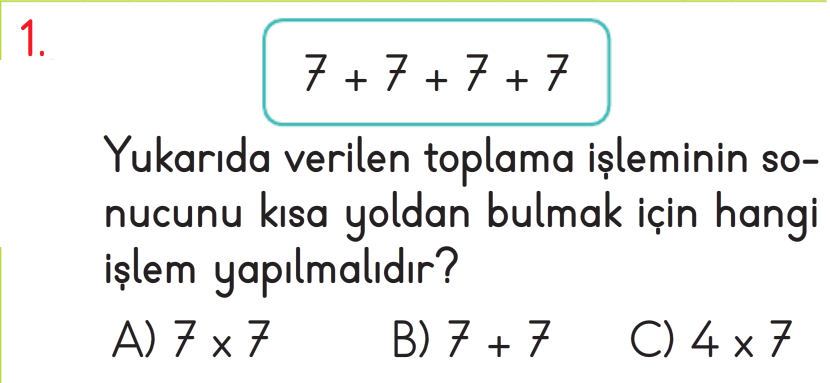 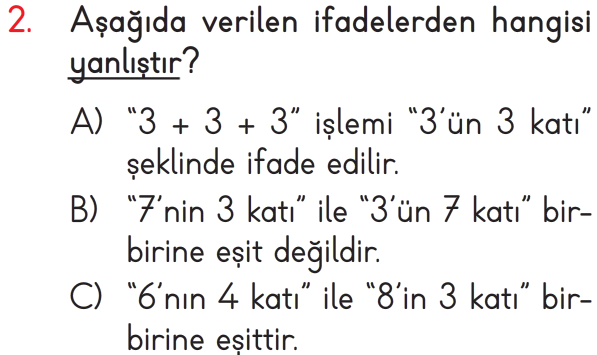 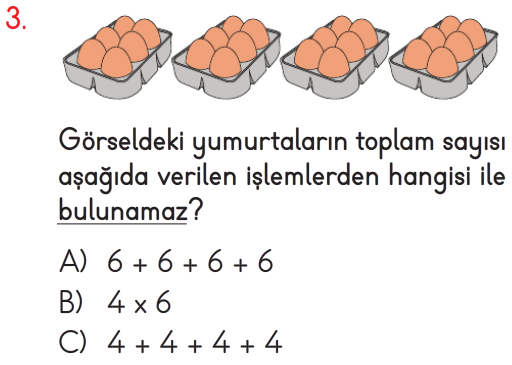 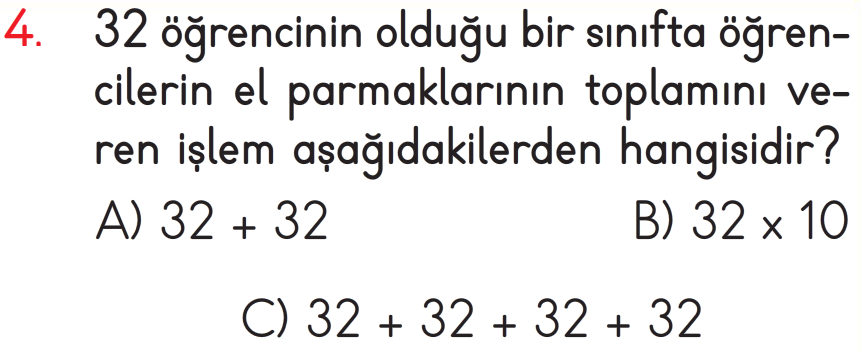 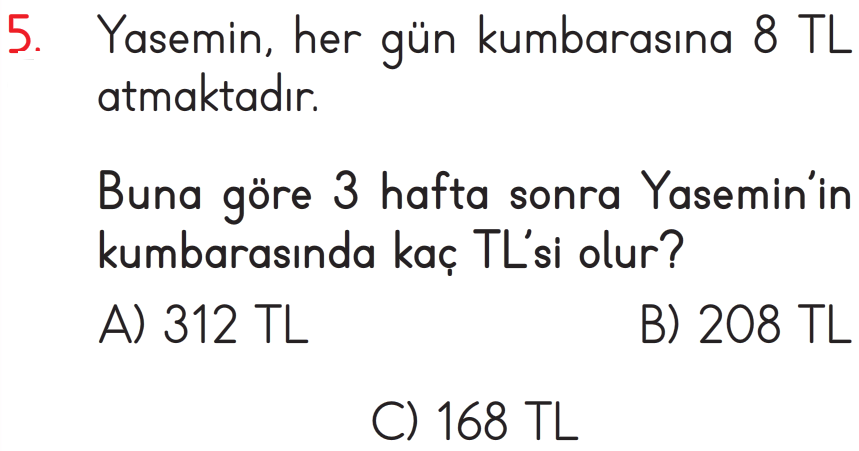 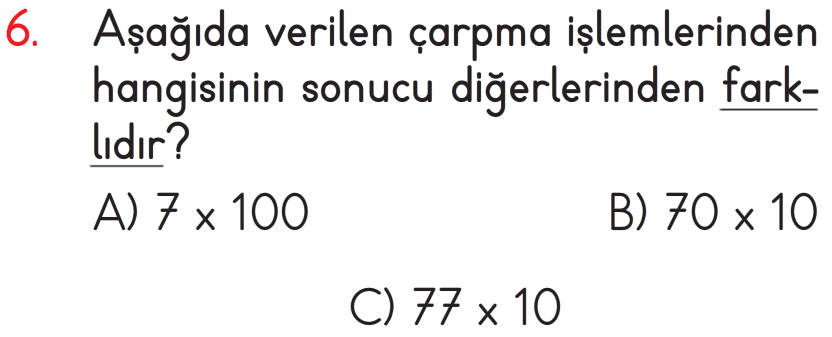 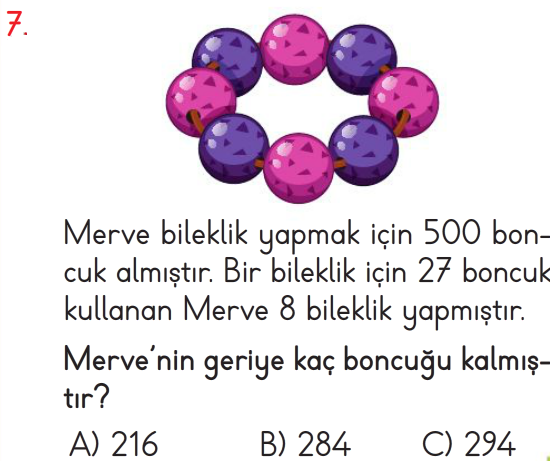 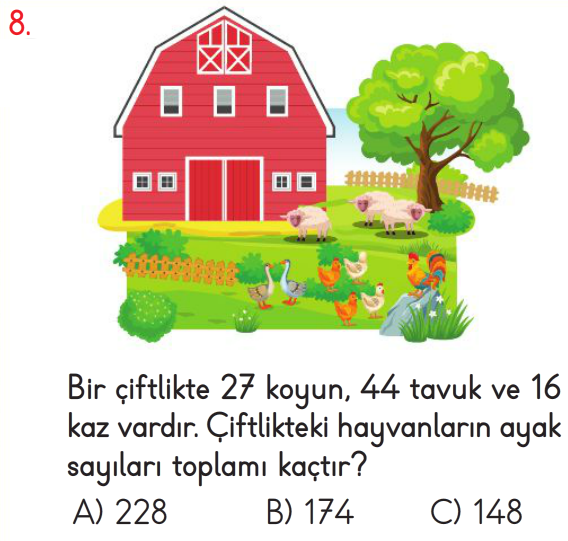 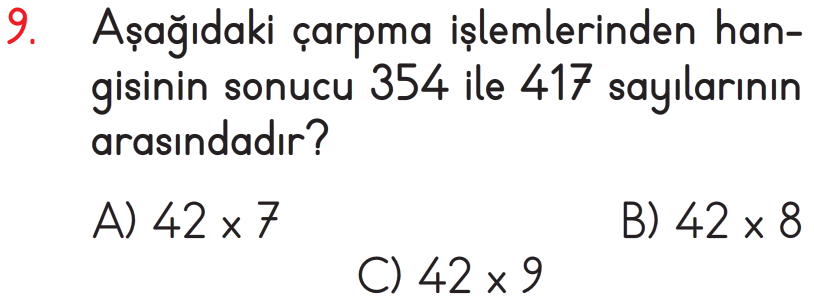 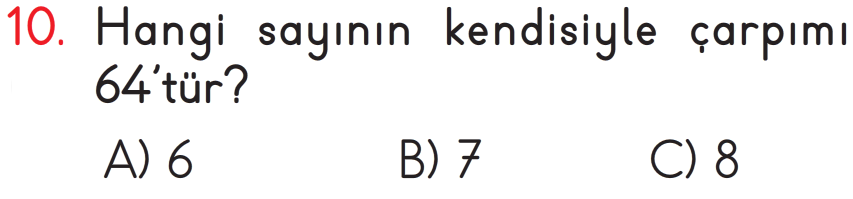 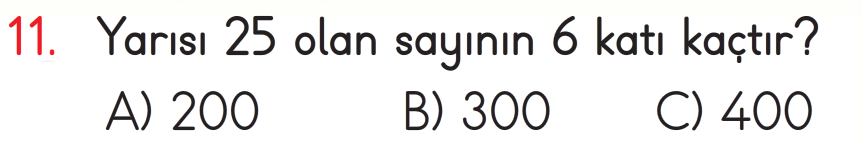 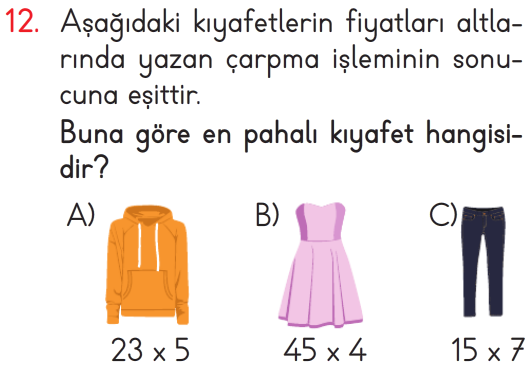 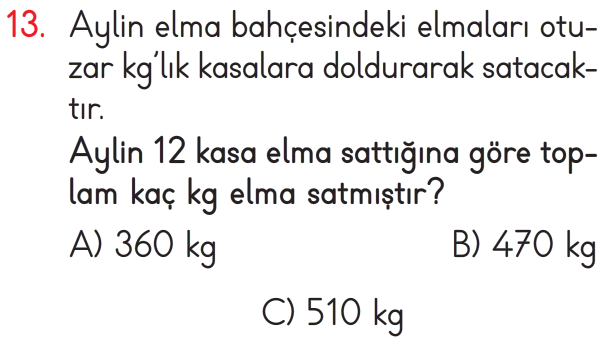 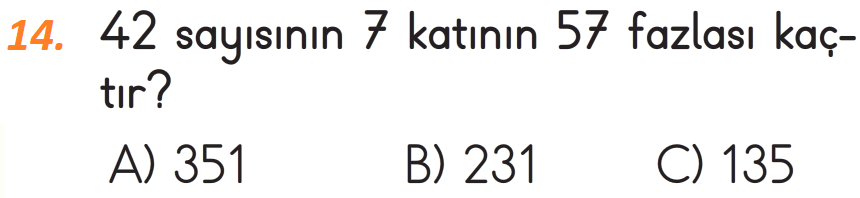 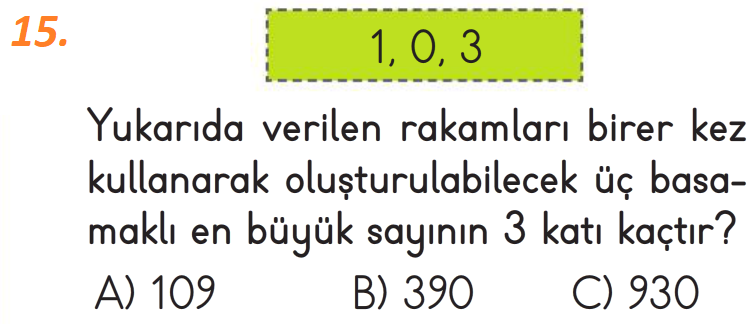 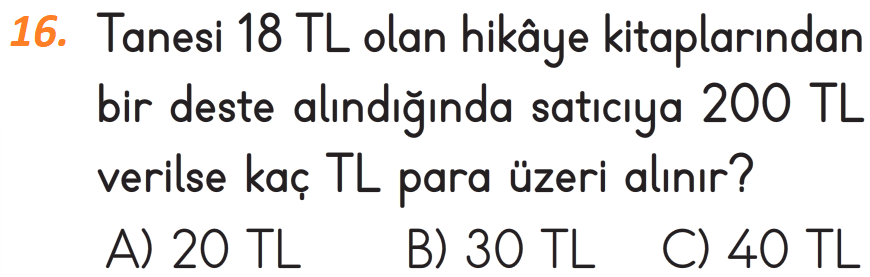 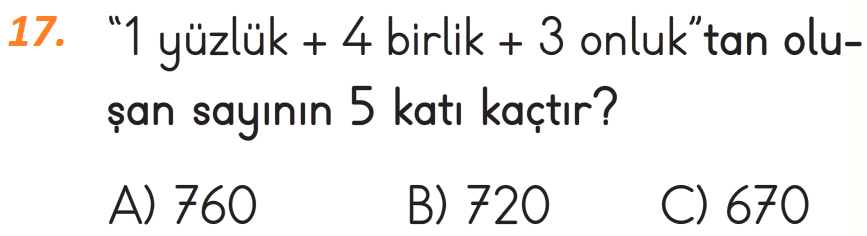 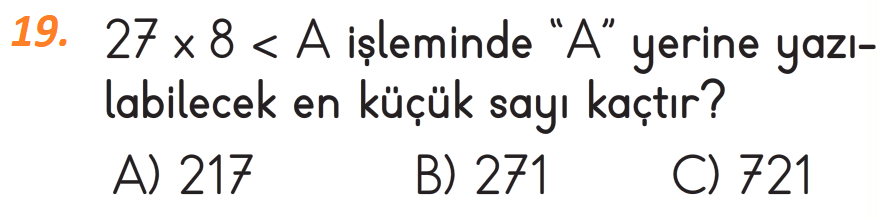 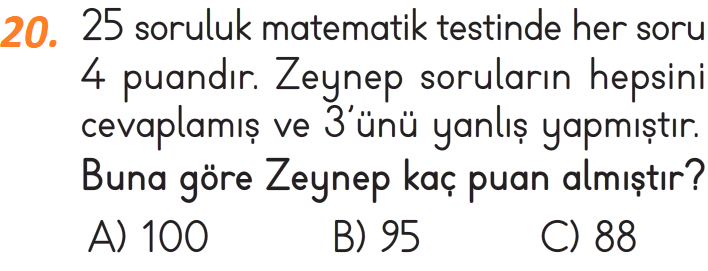 